Personal info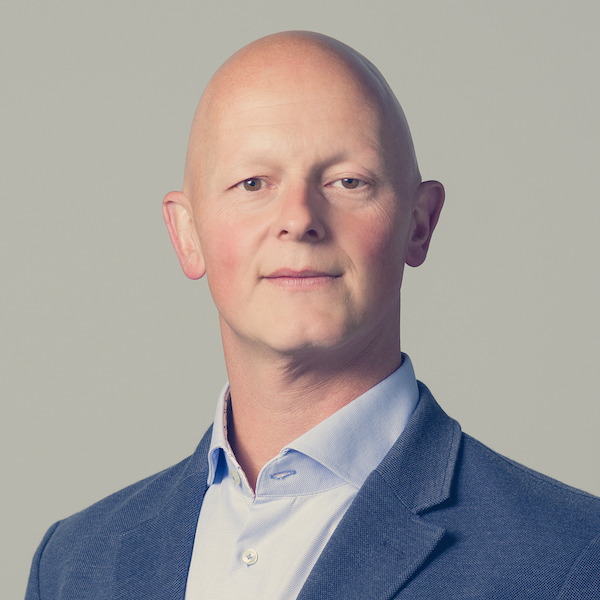 Motivation:I am a TMap, ISTQB foundation and ISTQB Practitioner certified test professional.I have worked in several teams up to 25 people in different countries, different cultures and time zones.In every project I also tested a lot myself. Just to get a feeling and interact better with the team and the customer.The Agile project methodology holds no secrets to me.My approach is the ‘keep-it-simple’ approach. I first think things over to get the smarter way of working. Plan Do Check Act are the steps.I am a people-person in the way I always involve the team and try to have them come up with ideas. Once an idea or an approach is created by a team, they are more eager to pick it up and make the best of it.Through my career in testing I worked in all sections of the V-Model. I practiced Dev-Test sessions, System testing, Functional acceptance testing, User acceptance testing, End to End testing and the Integration tests within the systems landscape.I also assisted in automated testing. I am Winrunner and QTP certified myself and I played with Selenium Web driver. This knowledge helps me a lot in steering the automated testers to executing a solid test approach. I have worked in multiple projects with HP Testdirector, later called HP ALM and Jira. These are tools I really like working with, but they have to be used in a smart way. Otherwise the tool can get in the tester’s way. If used properly, it can serve even very well when specifications change.Throughout my career I helped several companies to improve their testing, testing methodology and get better results in less time. This often led to situations that companies found out they were losing money by software errors that were in the system for years. Needless to say, after the implementation of my suggested improvements, testing became cheaper and quality improved.EducationCourses and studyExperienceWork experienceReferencesIn order to avoid people to be called multiple times without having an interview, first check my LinkedIn profile. There are multiple references on my profile. If the client wants to have a reference after an interview, I am happy to give the detailed contact information.SurnameStepsNamesHans Egidius MarieMobile0031-6-44147171E-mailinfo@hanssteps.nl Websitewww.hanssteps.nlLinkedInhttp://www.linkedin.com/in/hanssteps DOB07-02-1974NationalityDutchLanguagesDutch (native), English (fluent), German (conversational), French (learning)ResidenceAmsterdam, ElslooCompanySteps Quality Services BV, VAT: 822675882B01 Reg: 50321013Key wordsTest consultant, Test coordinator, Test analyst, Tester, Project delivery manager.20 years experience in complex software test projects.Certification: ISTQB foundation, ISTQB practitioner, TMap, PrinceII, Scrum.Desired jobsTest consultant, Tester, Test analyst, Test coordinator.Summary20 years experience in testing complex software products.11 years in leading test positions. Managed up to 25 people.Coaching of testers.15 years hands-on test experience.Agile projects, V-Model, structured testing, creating an out of the box test approach.Financial: KBC, ABNAmro, BNPParibasfortis, ING, Rabobank, Obvion.Insurance: Heidelberger Leben, Zwitserleven, Interpolis, Clerical Medical/HBOS.Technical: Proximus, Testhuis, Sony, TomTom, Vodafone, OCE, D-Reizen.Automotive: CarsystemsAgronomic: Yara international.Healthcare: Atrium Medical Centre, PIE Medical.Other: Tjip, Atos Origin, Starbucks.Certification: ISTQB foundation, ISTQB Practitioner, TMap, Prince2.HTS-electrotechniek, Utrecht, Specialization Telematica-Technisch commercieel01-09-1996 – 29-08-2000MTS-electrotechniek, Sittard, Da, Tm, An01-09-1994 – 01-06-1996HAVO, Sittard, Ne, En, Du, Wi, Na, Sk, Bi, Ak01-09-1986 – 01-06-1993Scrum2020CBT Networking2018CBT Wireshark2018CBT Backtrack and Kali2017Lynda Kali foundation/security testing2017Linux foundation2017Pentesting with Kali2016iOS82015Mac OSX2014Mac problem solving2014Unix for Mac2014Cloud testing2013SEO2013SEPA2013Mortgages2012RUP2009FrenchbusySAP overview2009Leading projects2008CMMi training2008Leading teams2008TMap professional advanced2007Prince2 foundation2007Testframe2007Itil foundation2007Life400 Advanced2006ISTQB Practitioner (ISTQB)2005Testing industry awareness2005ISTQB foundation (ISTQB)2004Insurability foundation2004Quicktest Professional Advanced course2004Quicktest Professional user course2004Projectmatig werken2002Functional Testing2002Introduction Testdirector2001Introduction Winrunner2001Bedrijfshulpverlening2001Fundamentals of Rational Rose2001Object oriented analysis and design with UML2001Role/Tool/MethodTime (yr)LastAgile en Scrum62020ALERT®22011Auditing test process32020Black box testing152020Boundary value analysis162020Chain testing/ E2E testing122020CMMi12009Coaching112020Context driven testing142020Cypress0,52020Dataflow technique152020Decision tables142020Elementary comparison152020Exploratory testing142020Functional acceptance testing162020Functional testing162020Heuristic testing142020Insurance / life insurance52015Internet banking42014ISEB/ ISTQB102020Jira42020JSON32020Life400 / CLASS12015Mantis22011HP Quality Centre ALM122016Mobile testing32020Prince II32016Project management roles22015Quicktest pro 912010Rational Unified Process (RUP)32012Regression testing102020Responsiveness testing32020Risk requirement based testing162020Sharepoint32018System testing132020Selenium12020Test analysis152020Test execution roles142020Test management roles102018Test process improvement (TPI)72020Testframe0,52007Testlink22011TMap162020Unix / Linux12018Usability testing142020Use cases52012User acceptance testing142020V-model162020Waterfall162020Web testing92020Winrunner 712005XML22012XML Spy12008ZIS/EPD22011CarSystems – Setup Agile testing, Garage Management System, Portal, Test automationTest consultancy for Agile testing in a Scrum environment of several teamsCarSystems is one of the leading providers of Garage Management Software (GMS) in the Netherlands. The software provides shop owners all activities that can be done in a car shop like: manage work orders, order parts, add and remove accounts, manage vehicles and buy and sell cars.The size of the GMS grows. The development method chosen is Scrum. Testing/QA proves to be a growing issue, because the teams cannot manage QA properly themselves. My job is to introduce and set up agile testing/quality assurance within the teams.- Set up functional testing within the teams. Get the load off the PO.- Manage and monitor the scrum process. Putting responsibilities at the correct roles.- Steer the teams to become more mature in the scrum process, steer focus.- Pick up functional QA, Set up feedback loops, get the teams to focus on QA, etc.- Set up computer aided testing for regression tests and release testsSystemsCloud based application, Garage Management System (GMS), Jira, several browsers, several devices, Office, Selenium Web driver, Eclipse, Cypress, VS CodeTechniquesDev-Test sessions, Stand-up, Planning, Review, Retro, Refinements, RRBT, Heuristic testing, Exploratory testingMethodsAgile/Scrum, Iterative deliveries, ISTQB, V-ModelTest consultant2-2019 – 7-2020Part time during last 2 months at YaraYara International – MyYara, NMP, Online sales toolTest management and execution of several parallel projectsYara is one of the largest premium fertilizer producers and provider in the world. Yara has several locations in Europe (No, Sw, Dk, Bul, Be, Nl, Fr, Sp, Pol) and South-America.An agronomical tool is being developed, NMP (Nutrient Management Plan). NMP is a complex calculation module, embedded in a web application. The calculation module advises how much N, P, K, Mg, S and CaO has to be added to the soil for an optimal yield, without impacting the environment.Since the input variables are almost analogue and the input variables also differ per region, the calculation module exists of a number of algorithms that are interdependent. The tool will first be developed for Germany.- Setup and managing functional testing.- Daily stand-up meetings.- End to end testing of integrated applications.- Test execution of the calculation module, the website, legal documentation.- Regular travel to Brussels, Dulmen, Warsaw, Varna and Paris.SystemsInternet, MyYara, NMP, Shopify, Jira, Confluence, several browsers, several devices, Microsoft ALM Team Services, Office.TechniquesDaily call’s, Planning, Risk analysis, Risk requirement based testing, Heuristic testing.MethodsTMap, ISTQB, Agile/Scrum, Iterative development, V-model.Test lead6-2016 – 4-2019 Proximus MyProximusTest preparation and execution of multiple projectsProximus has a customer portal on which customers can log in, monitor and amend their products, pay bills and buy new packs, etc. The platform is updated with new functionalities for the customer.- Setup and execution of the user acceptance tests.- Setup and execution of complex test scenarios.- Creation of test data.- End to end testing.- Reporting.ProjectsMyAccounts, Perso2 recommendations, MyUsage, MyBilling, Greenbill, Prepaid ID, Loyalty program, etc.SystemsHP Quality Center ALM 11.5, Excel, Sharepoint, IE, Chrome, Firefox, Android, iOS, MyProximus.TechniquesProject meetings, Defect meetings, Dataflow, Elementary comparison, Decision tables.MethodsTMap, ISTQB, Scrum on ITT (new OTAP), Waterfall on EDS (old OTAP).Tester3-2016 – 6-2016Starbucks EMEATest management of multiple projects: Phoenix, Glow, R12Oracle integration of a third party supplier in the Oracle EBS of Starbucks.- Managing testers offshore, onshore, the supplier and the Starbucks team.- Managing interface testing.- Creation of test plans.- Team: 3 offshore, 2 onshore, supplier.SystemsOracle EBS, HP Quality Center ALM, Excel, Sharepoint.TechniquesDaily call’s, Planning, Risk analysis.MethodsTMap, ISTQB, Waterfall, Daily calls, ReportingTest manager11-2015 – 3-2016Heidelberger Leben Service ManagementManagement of all testing and development within the CMI IT departmentClerical Medical and Heidelberger Leben have become Heidelberger Leben Service Management (HLSM). HLSM services life insurance companies in updating and managing their life policy systems.The task is the organization, administration, and supervision of the people, processes, and technologies, which when combined into a comprehensive plan, provides the business and technical functions needed to successfully achieve what a client expects to receive.In bullet points:- Test and development SME (test management, development management).- Analysing the structure of development and testing. - Improving the development and testing structures and procedures.- Improving the development and testing processes (process management).- Off-shore partner management of testing and development (HCL).- Resource coordination.- Release coordination.- Governance control.- Change control board.- Project planning.- Team: 15 offshore, 5 onshore, 2 PM’s and the release team.SystemsHP Quality Centre, MS Project, Sharepoint, Excel, Powerpoint, Life400 / Class, Titan, eVals.TechniquesAuditing, Project planning, DFT, EVT, Risk analysis.MethodsTMap, ISTQB, V-Model, Waterfall, Test process improvement, Gantt planning, Review sessions, Early test plans, Early test case designs, Daily calls, Test- and development reporting.Project delivery manager4-2014 – 7-2015KBCProject TouchSetting up and executing business test cases in an agile project ‘Touch’ for multiple browsers, devices and OSs in a team of on-shore and off-shore testers.- Daily stand-ups, two-weekly sprints, two-weekly retrospectives.- Confluence for specifications.- Creation of test scenario’s in Quality Centre ALM.- Creation of a test process analysis.- Test execution of the KBC Mobile application.- Heuristic test approach of mobile application tests.- Team: 4 off-shore, 4 on-shore.SystemsHP QC ALM, Testflight, iPad, iPhone, Mac, Android, Windows phone, Windows 8, Firefox, Chrome, IE8, IE9, IE10, Safari.TechniquesAgile testing, Scrum, Stand-ups, Retrospectives, Heuristic testing, Decision tables, Dataflow, Elementary comparison, Brainstorm sessions, Sparring sessions, Planning poker.MethodsTMap, ISTQB, TPI (Test process improvement).Tester9-2013 – 03-2014Sony ZaventemNew corporate website Sony.comTest coordination of the new Sony corporate website.- Setup of user acceptance tests in HP Quality Centre.- Test execution focused on mobile devices, responsiveness etc.- Create a flexible approach on testing with regards to the changing specifications. - Stimulate the creativity of the testers by involvement and brainstorm sessions in the park.- Training and coaching of testers in heuristic testing of applications.- Team: 5 testers.SystemsHP QC ALM, Testflight, iPad, Mac, iOS 7, OS X Mavericks, Android, Windows phone, Windows 8, Firefox, Chrome, IE8, IE9, IE10, Safari.TechniquesStand-ups, Retrospectives, Heuristic testing, Structured test techniques, Brainstorm sessions, Sparring sessions.MethodsTMap, ISTQB, Risk and requirement based testing.Test lead03-2013 – 09-2013TesthuisTesting as a ServiceCreation, marketing and promotion of Testing as a Service.- Writing: Blogs, Whitepapers, Surveys for customer research.- Prospecting and customer visits/conversations.ToolsLinkedIn, Twitter, Facebook, Blogs, Forums, SurveyMonkey.Techniques and methodsSocial media marketing, Blogging, Surveys, Market research, Acquisition, Networking, Conversations, Brainstorm sessions, Sparring sessions, Interviewing.Test consultant01-2013 – 4-2014  TjipProject HavikThe Dutch government decided a mortgage advice fee needs to be visible to the customer. Therefore a new mortgage package has to be implemented in the landscape of AbnAmro as a front-end for the ‘paid mortgage advice’.- E2E testing of frontend and backend systems.- Testing, together with multiple organizations (Stater, Tjip, ABNAmro).- Preparation of a load and performance test.- Coordination of releases.- Guide subject matter experts in testing the software.- Replaced the project manager at his absence.- Coordination of the developers.- Stand-up meetings and one on one meetings.- Setup and update of the planning, defect meetings, workload distribution.- Team: 2 testers, 3 users, 3 SME’s, 10 developers.SystemsBugzilla, HP Quality Centre, Sharepoint, MS Office, TFS (Vstudio), MS Project, Havik, Orka.TechniquesData combination technique, Decision tables, Elementary comparison, Exploratory testing, Context driven testing, Dev-Test sessions, Chain testing/ E2E testing, User scenario’s, Real-life testing, User acceptance testing.MethodsTMap, ISTQB, PrinceII, Planning, Standup meetings, Agile, One-on-one meetings, Defect triage meetings, Daily conference calls for project check-ups, Daily defect reports.Project manager testing/ Project manager/Release manager07-2012 – 01 2013TomTomRDMRDM is the back office that allows TomTom devices to download updates and new software.- Testing of developments on RDM.- Agile test approach.- Process test scenario’s in wiki’s.- Setup of a base document for testing for future testers.SystemsR-Link, REST plugin, ODS, Wiki’s, RDM web application, TomTom devices. TechniquesChain testing / E2E, Exploratory testing, Context driven testing, Dev-test sessions, User scenario’s, Testing in sprints, storyboards, Wiki’s, stand-ups, retrospectives, planning poker, demo’s.MethodsAgile/Scrum, TMap, ISTQB.QA lead 05-2012-07-2012BNP Paribas FortisProject AstreA risk analysis is done on every client of the bank by implementing Norkom.- Analysis and improvement of the test process.- Setup of test scenario’s and test execution of project Astre.- E2E tests from Unix to Norkom.- Test improvement strategy with quick wins and slow wins.SystemsQuality Centre, Putty, WinSCP, Excel, BNP web applications, Unix, Norkom.TechniquesDataflow, Elementary comparison, Decision tables, Context driven testing, System testing/ interface testing, Functional acceptance testing, User acceptance testing, Regression testing, Chain testing / E2E, Use cases.MethodsTmap, ISTQB, Risk requirements based testing.Tester07-2011 – 05-2012Atrium Medisch CentrumProject: ZIS/EPD, Audit ALERT PortoThe creation of test plans, managing and assisting in the execution of the functional tests for a new HIS/EPD, of supplier ALERT.- Setup of structured test scenario’s and guide the structured test process.- Test management, planning, creation and assisting in:- The functional test execution of ALERT® using the business requirements.- Performance testing the new production environment of ALERT®.- Interface testing/ E2E testing.- Training and coaching of junior testers.- Lead 4 work groups, in total 25 persons.- Audit of the test process within ALERT in Porto- Defect management, create defect process flows, reporting and the follow up.SystemsALERT®, Quicktest pro 9, BMC, 7Scan, Testlink, Mantis.TechniquesDataflow, Elementary comparison, Decision tables, Context driven testing, System testing/ interface testing, Functional acceptance testing, User acceptance testing, Regression testing, Chain testing / E2E, Use cases, Performance testing, Use cases.MethodsTMap, ISTQB, Risk requirements based testing.Test manager01-2010 – 06-2011Test consultant 12-2010SabbaticalDecided that the crisis period is an ideal period for reflection, to train and to pick up personal matters.Study: IOP, Itil, Stock markets, SAP, Quicktest 9.Business: Brainstorm new ideas, Create business plans, feasibility studies.Nursing and coaching: Taking care of ill father, assisting pregnant wife, nursing children.Personal: Reading, Sports, Cooking, Maintain the house and garden.04-2009 – 12-2009ING, BrusselsProject: Straight Loans Online, FIL (Finance Instalment Loans)- Test lead for several projects.- Creation of test plans, risk analysis and test reports.- Creation of structured testing.- Assist in CMMi.- Writing functional documentation for Straight loans online.- Team: 4 testers.Straight Loans Online: The development of a web application for the professional market to do a drawdown for a straight loan and to check the current status of open loans.FIL: Creation of regression tests on FIL after the development of new functionalities.SystemsWeb, Services, Isabel, Telelink, HP Quality Centre, Batches.TechniquesSystem test, User test, DFT, EVT, BTT, Use cases, Regression testing, E2E testing.MethodsTMap, ISTQB, Risk requirement based testing.Test lead09-2008 – 03-2009Zwitserleven, AmstelveenProject: MyWorkPlace, ZLine, Risicometing- Test coordination for several iterative/ incremental test projects. - Analysing risks, determining test strategies, capacity planning, determining planning.- Coaching of testers.- Team: 6 testers.MyWorkPlace: Two releases of the MWP project.ZLine: For external offer requests a web service is developed that has to be tested.Risicometing: For a yearly risk assessment the mid-office will be changed.SystemsWeb, Webservices, Datawarehouse, Thispas.TechniquesSystemtest, FAT, GAT, DFT, EVT, BTT, Use cases.MethodsTMap, ISTQB, Risk requirement testing.Test lead 05-2008 – 09-2008Interpolis, TilburgProject: Datawarehouse Leven Particulier (DLP) for C&A and PVLCreating structured acceptance tests for the datawarehouse DLP for several projects by changing data and entering data in Life/400.- Entering input data in Life/400.- Creation of cubes and distilling information.SystemsLife/400, Datawarehouse, Cognos, Powerplay, FLOWer.TechniquesUAT, Check counts, DFT, EVT, BTT, Use cases, E2E testing/ Chain testing.MethodsTMap, ISTQB, Agile / Scrum.Tester 10-2007 -  04-2008
Océ, VenloProjects Compass, STAR, D2MpostCreating structured iterative/ incremental test trajects for several projects and several test phases.- Test management of a test team of 11 users and testers.- Test planning and test reporting.- Setup of a test structure, risk analysis, strategy and the creation of the test environment.- Coaching of testers.D2Mpost: processing of the output data of the copiers. Advise how to test the project iteratively.STAR: 87 changes on the Back office and Front office applications that are used by the service engineers in executing their jobs. Compass: Compass is the company-wide smart intranet, connected to several backend applications that make sure the most recent documentation are available online.SystemsIntranet, Front office applications, Back office applications, Data warehouseTechniquesRisk based testing, Iterative testing, Dataflow, Comparison technique, Decision tables. E2E.MethodsTMap, ISTQB.Test manager05-2007 – 10-2007KristelLoekKevinJanStefanKarinMr xArnoudHannekeFranse mwMw yObvion, HeerlenProject RAROC BASEL-IIA system is built by Stater, which reads the loan data of mortgages. The loans are segmented and divided in risk classes.- Test execution of the calculation rules of project RAROC for Basel-II.- Automated testing of the contents of 4 files.- Processing of the segmentation tables based on the calculation rules and the data mapping.SystemsData warehouse. Excel, Basel-II, Raroc.TechniquesAutomated testing, Calculation rules, Excel formulas.MethodsTMap, ISTQB.Tester03-2007 – 05-2007D-Reizen, BeverwijkProject HomerunOracle webforms application existing of a backend system and a front office system for selling holidays. The system is adapted for price transparency reasons.- Test coordination of the test team of 5 persons.- Setup structured testing of the system.- Interface between frontend and backend.- Coaching of the testers.- Reporting, defect management, etc.SystemsOracle forms, web applications, Testframe tool.TechniquesDataflow technique, Elementary comparison, Decision tables, Chain testing. MethodsTMap, ISTQB, Testframe, Test process improvement.Test lead10-2006 – 02-2007HansManghalvioMaikelLeungTijdelijke juniorClerical Medical Europe B.V. Maastricht - Winner of the Top achiever award in 2006Several projects, often executed in parallel, in the life insurance branch.- Test coordination and test management of the test team of 11 persons.- TPI analysis.- Implementation of structured testing and the V-model in the test organization.- Guide and coach colleagues in their testing activities.- Technical Architects Committee for change management within projects.- Setup and maintain the planning of several projects.- Assist project managers in resourcing, estimates, etc.SystemsLife/400 / CLASS, Key from image, CMConnect, Connect In House, Testdirector/ Quality Centre, Visual SourceSafe, XML, XML Spy.TechniquesDataflow technique, Elementary comparison technique, Decision tables, Equivalence portioning, Boundary value analysis, Real life testing, Exploratory testing, Functional acceptance testing, User acceptance testing, Regression testing, E2E/ Chain testing.MethodsTMap, ISTQB, Test process improvement, Use cases, Test maturity model.Test manager / Test lead07-2004 – 10-2006Atos Origin, HeerlenCreation and execution of several test projects over a period of 2.5 years.ProjectsSeveral projects of which I had the role from test analyst to test lead.Systemsconsumer.philips.com, Asterix, EMI MMC Snap-in v2.1, Philips Transit System, TTX v2, Price IT v2, Gala, Rabo Telebankieren Extra v3, Lotus notes, Testdirector, Winrunner, Quicktest pro 9, BMC, 7Scan, Active directory, Oracle 1.3.2.TechniquesDataflow technique, Elementary comparison technique, Decision tables, Equivalence portioning, Boundary value analysis, Real life testing, Exploratory testing, Functional acceptance testing, User acceptance testing, Regression testing, Chain testing, Use cases.MethodsTMap, Exploratory testing, Risk requirements based testing, RUP.Tester01-2002 – 07-2004Pie Medical Imaging, Maastricht- Assist in creating a test department.- Prepare and execute integration and acceptation tests.- Report test results.- Implement RUP.- Implement defect tracking tools, Testdirector and previously an Access tool.- Creation of Winrunner test scripts.Tester01-2001 – 12-2001Olaf HilgertHead of IT HLSMSurinder SharmaDevelopment manager HLSMSerge EversAnalyst SME HLSMRudi PaulusDeveloper SME HLSMRoeland CooremanTest analyst SonyDenny DelvaTest analyst SonyTom GeyskensManager TestronicMaurice KoningsProject managerFrank BogaertsProject managerClaude de WitHead of IT BNPPFOlivier CouturierTestmanagerJan Willem BoesveldProjectmanagerRoland LabruyereTestspecialistRob LutgensTest coordinator InterpolisHanneke van GastelTest analyst OcéTheis GootzenProject managerOlaf JanssenTest coordinator ObvionCharles LieftingTest coordinator LogicaCMG, D-ReizenManghalvio BommelTest analyst LogicaCMG, D-ReizenFrederieke NeelissenBusiness analyst Clerical MedicalArno HermansSr. Test analyst Atos Origin